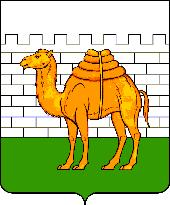 АДМИНИСТРАЦИЯ  ГОРОДА  ЧЕЛЯБИНСКАУПРАВЛЕНИЕ  ПО  ДЕЛАМ  ОБРАЗОВАНИЯ  ГОРОДА  ЧЕЛЯБИНСКАул. Володарского, д. . Челябинск   454080  тел/факс: (8-351) 266-54-40, Е-mail: edu@cheladmin.ru_______________№____________	На № _________ от ____________ 	Начальникам РУО,	руководителям МОО О реализации Концепции развитияестественно-математического и технологического образования вЧелябинской области «ТЕМП»Направляем для использования в работе приказ МОиН Челябинской области от 31.03.2014 № 01/3810 «Об утверждении Концепции развития естественно-математического и технологического образования в Челябинской области «ТЕМП» (прилагается).Обращаем внимание, что реализация Концепции предполагает достижение конкретных ожидаемых результатов и выполнение обеспечивающих показателей достижения задач Концепции, обязательных к исполнению на муниципальном и институциональном уровнях.Просим внимательно изучить данный документ, и в соответствии  с п.7 ст. 28 ФЗ № 273 «Об образовании в РФ» в срок до 10.04.2015- внести изменения в  программу развития образовательной организации;- обновить программу развития образовательной организации на сайте образовательной организации;- разместить информационные материалы о реализации Концепции на сайте образовательной организации. Районным органам управления образованием обеспечить контроль исполнения данного поручения и представить 10.04.2015 в Управление по делам образования информацию по каждой образовательной организации, реализующей программы общего образования, с указанием электронных ссылок на обновленную программу развития и на размещение информационных материалов по реализации концепции ТЕМП в МОС города Челябинска.Начальник Управления                                                                             С.В. ПортьеН.Г. Кутепова, 263 26 89Разослать: в дело-1, отдел исполнителя-1; РУО-7;портал Управления; МБОУ ДПО УМЦ; МБОУ лицеи № 31, 11                        